Art I: Single Letter Monogram Linocut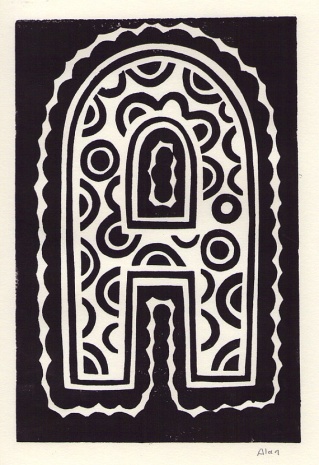 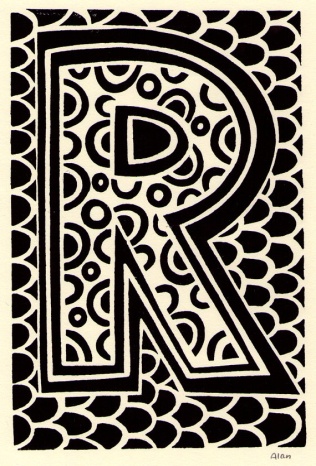 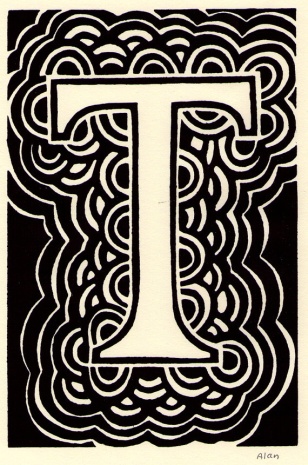 Project Requirements:Students will create a Single Monogram block on linoleum.Students will choose a letter and complete a planning worksheet.Students will use at least two different patterns in their Monogram. Final project will be presented as an edition of three, with the best print matted.  Single Letter Monogram RubricStudent EvaluationTeacher EvaluationCreativityFinal image is based on a letter of the alphabetDesign is interesting and completeDesign includes at least two patternsNeeds            StrongWork1__2__3__4__5 Creativity:/50Level of Effort/AttitudeWorked hard every classFocused on work and good craftsmanshipConsidered suggestions of other students and teacherNeeds            StrongWork1__2__3__4__5Effort/Attitude:/50CraftsmanshipConsistent, intentional use of correct materialsEvidence of hard work and quality of skill is apparent Application of printing ink is applied evenly with an attention to consistency in printing.  Final prints show high quality: no smudging or finger prints, straight on paper, etc.Needs            StrongWork1__2__3__4__5Craftsmanship:/50Final Teacher Evaluation:/150 points   Final Teacher Evaluation:/150 points   Final Teacher Evaluation:/150 points   